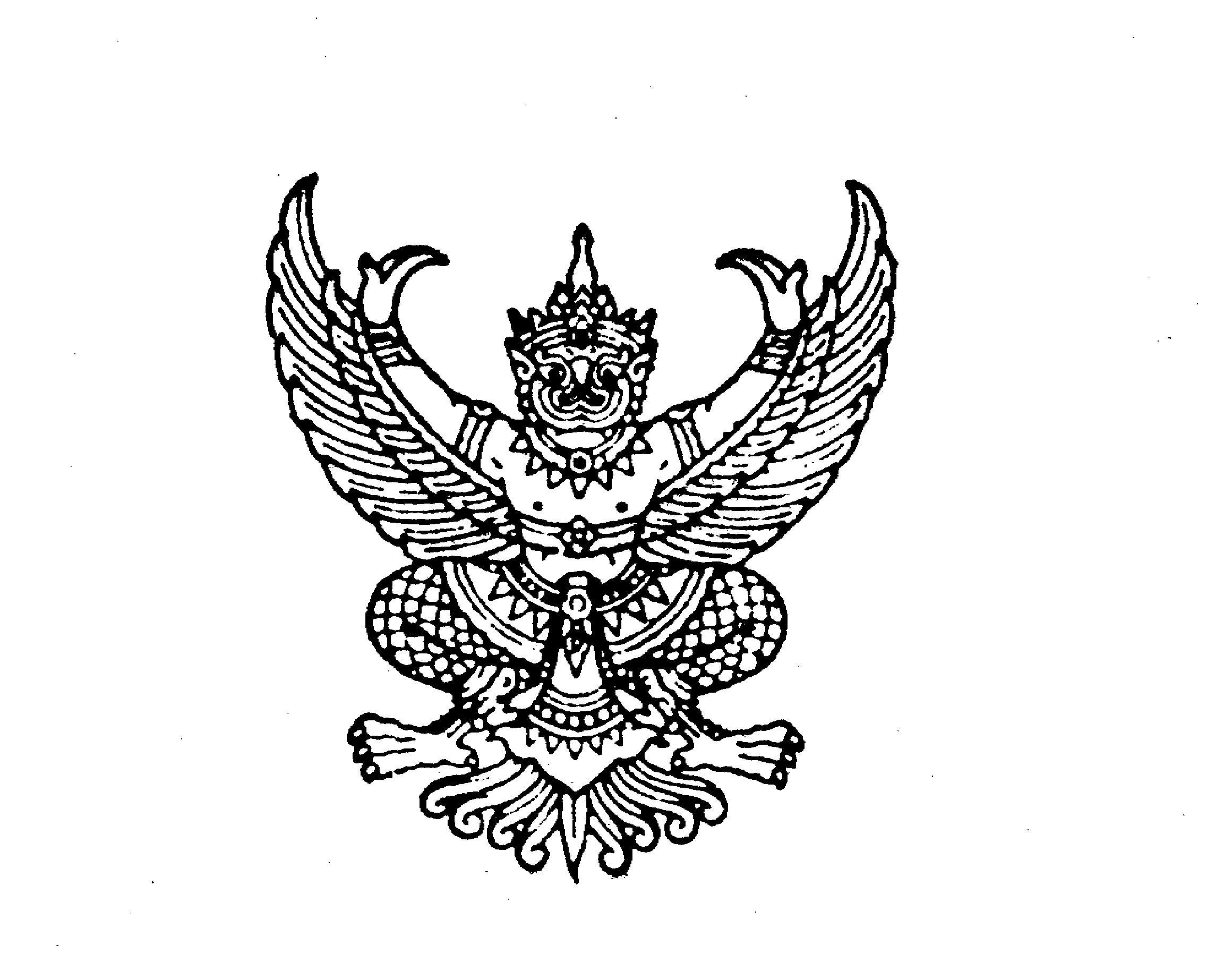 เลขที่........../2561                                                            สำนักงานศิลปวัฒนธรรมร่วมสมัย                                                                                    10  ถนนเทียมร่วมมิตร  เขตห้วยขวาง                                                                                    กรุงเทพฯ  10310                                                                                ระยะห่างบรรทัด  2 Enter หรือเริ่มพิมพ์ข้อความ Enter ที่ 3(ย่อหน้า 2 Tab /2.5 ซ.ม.) (ข้อความ).............................................................................................................................................................................................................................................................................................................................................................................................................................................................................................. .............................................................................................................................................................................. .............................................................................................................................................................................. ...............................................................................................................................................................................................................................................................................................................................  (ย่อหน้า 4 Tab /5 ซ.ม.) ให้ไว้  ณ  วันที่  .............. มกราคม  พ.ศ.  ๒๕๖๑   1 enter + Before 12 pt                                                                ระยะห่าง 3 Enter หรือ เริ่มต้นชื่อ สกุลผู้ลงนาม Enter ที่ 4                                                                                                (กกกกกก  กกกกกกกกก)				         ผู้อำนวยการสำนักงานศิลปวัฒนธรรมร่วมสมัย